Math 1	4.6 Scatter Plots (Regression)	Unit 42 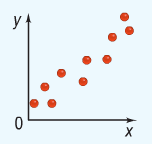 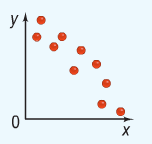 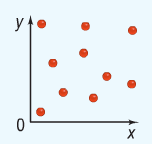 	___________________________	___________________________	___________________________Making a Scatter Plot and Describing Its CorrelationDetermine the correlation between the points in the tables listed below.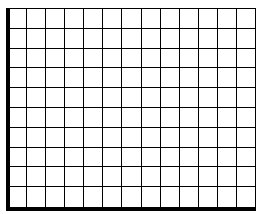 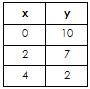 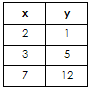 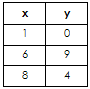 	Relationship: ________________________	Relationship: _______________________	Relationship: _______________________Example:  Find the equation of the line of best fit given the data below.Equation: ________________________Slope: ___________________________Y-intercept: ______________________Equation: ________________________Slope: ___________________________Y-intercept: ______________________Equation: ________________________Slope: ___________________________Y-intercept: ______________________Writing an Equation of a Trend Line:  Make a scatter plot of the data at the right.   Then, find the line of best fit 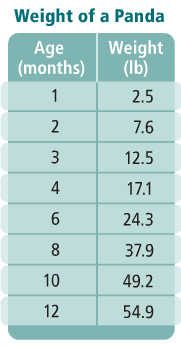 Equation of the Line of Best Fit: ____________________________________________________What does the slope mean in the context of the problem?What does the y-intercept mean in the context of the problem?EOC-Related Questions Taylor compared the y-intercept of the graph of the function f(x) = 5x + 7 to the y-intercept of the graph of the linear function that includes the points from the table below.  What is the difference when the y-intercept of f(x) is subtracted from the y-intercept of g(x)?What is product with the slope of f(x) = -7x + 12 is multiplied with the slope of g(x), given the table below?What is the sum of the slope from h(x) = 12x – 6 and the y-intercept of d(x), given the table below?(Multiple Choice) The boiling point of water, T (measured in degrees), at an altitude a (measured in feet) is modeled by the function T(a) = -0.0018a + 212.  In terms of altitude and temperature, which statement describes the meaning of the slope? The boiling point increases by 18 degrees as the altitude increases by 1,000 feet.The boiling point increases by 1.8 degrees as the altitude increases by 1,000 feet.The boiling point decreases by 18 degrees as the altitude increases by 1,000 feet.The boiling point decreases by 1.8 degrees as the altitude increase by 1,000 feet.x-5-3-11f(x)4567x-20234g(x)75321x-15-62712g(x)46121520